	MAGS OVO 59074/2023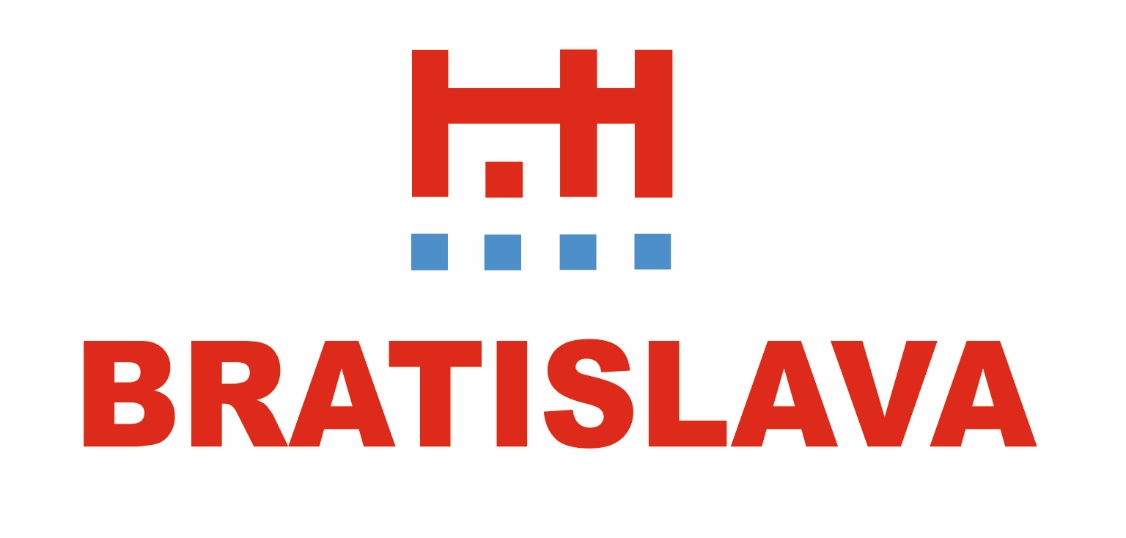 SÚŤAŽNÉ PODKLADY„Rolby -  stroje na úpravu ľadovej plochy“Nadlimitná zákazka podľa § 66  ods. 7 písm. b) zákona č. 343/2015 Z. z. o verejnom obstarávaní a o zmene a doplnení niektorých zákonov v znení neskorších predpisov (ďalej len „ZVO“)Súlad súťažných podkladov so ZVO:	...........................................	Andrej Záhorec	oddelenie verejného obstarávaniaZa verejného obstarávateľa Hlavné mesto Slovenskej republiky Bratislavy:	...........................................	Mgr. Michal Garaj	vedúci oddelenia verejného obstarávaniaObsah súťažných podkladovZoznam príloh:Príloha č. 1 – Návrh na plnenie kritérií na vyhodnotenie ponúk Príloha č. 2 – Plnomocenstvo pre skupinu dodávateľovPríloha č. 3 – Vyhlásenie k participácii na vypracovaní ponuky inou osobou (ak sa uplatňuje)Príloha č. 4 – Návrh zmluvy Príloha č. 5 – Opis predmetu zákazky Príloha č.6 – Zoznam známych subdodávateľovČasť A. Pokyny pre záujemcovIdentifikácia verejného obstarávateľaZákladné informácieNázov organizácie:	Hlavné mesto Slovenskej republiky BratislavaAdresa sídla:		Primaciálne námestie 1, 814 99 BratislavaIČO:			00 603 481(ďalej iba „verejný obstarávateľ“)Kontaktná osoba: 	Andrej ZáhorecWeb zákazky:		https://josephine.proebiz.com/sk/tender/46802/summaryIdentifikácia verejného obstarávaniaNázov zákazky: „Rolby -  stroje na úpravu ľadovej plochy“Predmet zákazky: Predmetom zákazky je súčasné dodanie tovaru – 1ks zariadenia na úpravu ľadovej plochy so spaľovacím pohonom a 1ks zariadenia na úpravu ľadovej plochy s elektrickým pohonom - ktoré orežú vrstvu poškodenej ľadovej plochy, odrezky dopravia do snehovej nádrže, umývacie zariadenie zabezpečí očistenie ľadu a nakoniec sa nanesie nová vrstva ľadu pomocou teplej vody. Obidve zariadenia elektrické aj spaľovacie musia byť jednej značky/jedného výrobcu na zabezpečenie jednoduchšieho servisu, výhodnejšieho manažmentu dodávok náhradných dielov, variability pri zdieľaní prídavných zariadení, zácviku posádok a zastupiteľnosti obsluhy počas prevádzky.Kódy podľa spoločného slovníka obstarávania (CPV):Predpokladaná hodnota zákazky (PHZ): 250 000,00 EUR bez DPHRozdelenie predmetu zákazkyTáto zákazka nie je rozdelená na časti. Rozdelenie zákazky na časti: NieZákazka nie je rozdelená na časti z dôvodu, že verejný obstarávateľ požaduje, aby obe zariadenia boli jednej značky/jedného výrobcu na zabezpečenie jednoduchšieho servisu, výhodnejšieho manažmentu dodávok náhradných dielov, variability pri zdieľaní prídavných zariadení, zácviku posádok a zastupiteľnosti obsluhy počas prevádzky.Variantné riešenieVerejný obstarávateľ neumožňuje predloženie variantných riešení.Miesto dodania predmetu zákazkyZimný štadión Ondreja Nepelu v BratislaveZmluvný vzťah a jeho trvanieVýsledkom verejného obstarávania je: Uzavretie jednorázovej zmluvy.Podrobné vymedzenie zmluvných podmienok je uvedené v prílohe č. 4 týchto SP. Financovanie predmetu zákazkyPredmet zákazky bude financovaný z rozpočtu verejného obstarávateľa. Verejný obstarávateľ neposkytuje na plnenie predmetu tejto zákazky preddavky a zálohové platby. Finančné plnenie podľa zmluvy sa bude realizovať formou bezhotovostného platobného styku v mene euro na základe predloženej faktúry. Lehota splatnosti faktúr bude 30 dní odo dňa doručenia faktúry verejnému obstarávateľovi. Lehota viazanosti ponúkUchádzač je svojou ponukou viazaný 12 mesiacov od uplynutia prvotne stanovenej lehoty na predkladanie ponúk uvedenej v oznámení o vyhlásení verejného obstarávania. Verejný obstarávateľ si vyhradzuje právo predĺžiť lehotu viazanosti ponúk, avšak maximálne na lehotu stanovenú v § 46 ods. 2 ZVO.Komunikácia medzi verejným obstarávateľom a uchádzačmi alebo záujemcamiKomunikácia medzi verejným obstarávateľom a záujemcom/uchádzačom sa uskutočňuje 
v slovenskom alebo českom jazyku výhradne prostredníctvom informačného systému Josephine (ďalej len „IS Josephine“), prevádzkovaného na elektronickej adrese: https://josephine.proebiz.com/. Tento spôsob komunikácie sa týka akejkoľvek komunikácie a podaní medzi verejným obstarávateľom a záujemcami/uchádzačmi počas celého procesu verejného obstarávania, s výnimkou prípadov, keď to výslovne vylučuje ZVO.Záujemca má možnosť registrovať sa do systému IS Josephine na stránke https://josephine.proebiz.com/ pomocou hesla alebo pomocou občianskeho preukazu s elektronickým čipom a bezpečnostným osobnostným kódom (eID). Manuál registrácie Vás rýchlo a jednoducho prevedie procesom registrácie v IS Josephine: https://store.proebiz.com/docs/josephine/sk/Manual_registracie_SK.pdf. Pre lepší prehľad tu nájdete tiež opis základných obrazoviek systému.Na používanie IS Josephine je nutné spĺňať nasledovné technické požiadavky: https://store.proebiz.com/docs/josephine/sk/Technicke_poziadavky_sw_JOSEPHINE.pdf Pravidlá pre doručovanie – zásielka sa považuje za doručenú, ak jej adresát bude mať objektívnu možnosť oboznámiť sa s jej obsahom, tzn. akonáhle sa dostane zásielka do sféry jeho dispozície.Záujemcovi, resp. uchádzačovi bude na ním určený kontaktný e-mail (zadaný pri registrácii do IS Josephine) bezodkladne odoslaná informácia o tom, že k predmetnej zákazke existuje nová zásielka/správa.Vysvetlenie zadávacej dokumentácieV prípade potreby vysvetliť údaje uvedené v oznámení o vyhlásení verejného obstarávania, v súťažných podkladoch alebo v inej sprievodnej dokumentácii, môže ktorýkoľvek zo záujemcov požiadať o ich vysvetlenie výlučne prostredníctvom IS Josephine na elektronickej adrese: https://josephine.proebiz.com/.Vysvetlenie informácií uvedených v oznámení o vyhlásení verejného obstarávania, v súťažných podkladoch alebo v inej sprievodnej dokumentácii verejný obstarávateľ bezodkladne oznámi všetkým známym záujemcom, najneskôr však šesť (6) dní pred uplynutím lehoty na predkladanie ponúk, za predpokladu, že sa o vysvetlenie požiada dostatočne vopred.  Obhliadka miesta dodania predmetu zákazkyObhliadka sa v prípade tejto zákazky nevyžaduje.Jazyk ponukyPonuka a ďalšie doklady a dokumenty v tomto verejnom obstarávaní sa predkladajú v štátnom jazyku používanom na území Slovenskej republiky, t. j. v slovenskom jazyku.Ak je doklad alebo dokument vyhotovený v cudzom jazyku, predkladá sa spolu s jeho úradným prekladom do štátneho jazyka; to neplatí pre ponuky, doklady a dokumenty vyhotovené v českom jazyku. Ak sa zistí rozdiel v ich obsahu, rozhodujúci je úradný preklad do štátneho jazyka.Mena a ceny uvádzané v ponukeUchádzačom navrhovaná cena v ponuke musí byť vyjadrená v mene euro.Navrhovaná cena musí zahŕňať všetky náklady, ktoré súvisia s plnením predmetu zákazky a taktiež aj primeraný zisk uchádzača.Ak uchádzač nie je platiteľom DPH, uvedie navrhovanú celkovú cenu (v stĺpci „s DPH“). Skutočnosť, že uchádzač nie je platiteľom DPH uchádzač výslovne uvedie v predloženej ponuke.Ak uchádzač nie je platcom DPH, zmluvná cena bude považovaná za konečnú aj v prípade, ak by sa počas plnenia predmetu zákazky stal platiteľom DPH, preto verejný obstarávateľ odporúča uchádzačovi zohľadniť túto skutočnosť pri svojom návrhu na plnenie kritérií. V prípade, ak uchádzač je platiteľom DPH, avšak jeho sídlo je v inom členskom štáte Európskej únie alebo sídli mimo EÚ, zmluvná cena bude rozdelená na ním navrhovanú cenu bez DPH, výšku DPH a aj cenu s DPH podľa slovenských právnych predpisov (20%), aj keď samotnú DPH nebude v súlade s komunitárnym právom fakturovať.ZábezpekaZábezpeka ponuky sa v prípade tejto zákazky nevyžaduje.Obsah ponukyDoklady predložené uchádzačom môžu byť v súlade s § 49 ods. 7 ZVO kópie dokladov v elektronickej podobe (odporúčaný formát PDF). Ponuka predložená uchádzačom musí obsahovať nasledovné doklady, dokumenty a informácie:Uchádzačom ocenený, kompletne vyplnený Návrh na plnenie kritérií na vyhodnotenie ponúk podľa prílohy č. 1 týchto súťažných podkladov.Potvrdenia, doklady a dokumenty, prostredníctvom ktorých uchádzač preukazuje splnenie podmienok účasti. Podmienky účasti a doklady potrebné na ich preukázanie sú uvedené v časti B. Podmienky účasti a v Oznámení o vyhlásení verejného obstarávania.V prípade uplatnenia  Jednotného európskeho dokumentu (ďalej len „JED“), uchádzač, ktorý na preukázanie podmienok účasti využíva kapacity iných osôb (podľa § 34 ods. 3 ZVO) musí zabezpečiť a predložiť JED za seba, ako aj za každý zo subjektov, ktorého kapacity využíva; ak ponuku predkladá skupina dodávateľov a chce preukazovať splnenie podmienok účasti formulárom JED, formulár JED predloží každý člen skupiny.V prípade skupiny dodávateľov, ak za skupinu dodávateľov koná skupinou poverená osoba, resp. konajú skupinou poverené osoby, udelené plnomocenstvo pre túto osobu, resp. osoby, ktoré budú oprávnené prijímať pokyny a konať v mene všetkých ostatných členov skupiny dodávateľov, podpísané oprávnenými osobami všetkých členov skupiny dodávateľov podľa prílohy č. 2 týchto súťažných podkladov. Vyhlásenie k participácii na vypracovaní ponuky inou osobou podľa prílohy č. 3 týchto súťažných podkladov (ak je to relevantné) a Prílohu č. 6 (ak je to relevantné).Technické listy, katalógy na preukázanie splnenia požiadaviek na predmet zákazky dodávaných zariadení/tovarov.Vyhotovenie a predloženie ponukyUchádzač predloží ponuku elektronicky podľa § 49 ods. 1 písm. a)  ZVO prostredníctvom IS Josephine na elektronickej adrese: https://josephine.proebiz.com/sk/tender/46802/summary v lehote na predkladanie ponúk. V prípade, ak uchádzač predloží ponuku v papierovej podobe, nebude táto ponuka otvorená a zaradená do hodnotenia.Predkladanie ponúk je umožnené iba autentifikovaným uchádzačom. 
Postup pre autentifikáciu je uvedený na strane 5 nasledovného odkazu: https://store.proebiz.com/docs/josephine/sk/Manual_registracie_SK.pdf Autentifikovaný uchádzač si po prihlásení do IS Josephine v prehľade - zozname obstarávaní vyberie predmetné obstarávanie a vloží svoju ponuku do určeného formulára na príjem ponúk, ktorý nájde v záložke „Ponuky a žiadosti“.V prípade, že sú doklady, ktoré tvoria ponuku uchádzača, vydávané orgánom verejnej správy (alebo inou povinnou inštitúciou) priamo v digitálnej podobe, môže uchádzač vložiť do systému tento digitálny doklad (vrátane jeho úradného prekladu). Uchádzač je oprávnený použiť aj doklady transformované zaručenou konverziou podľa zákona 
č. 305/2013 Z. z. o elektronickej podobe výkonu pôsobnosti orgánov verejnej moci a o zmene a doplnení niektorých zákonov (zákon o e-Governmente) v platnom znení. Uchádzač môže predložiť iba jednu ponuku. Ak uchádzač v lehote na predkladanie ponúk predloží viac ponúk, verejný obstarávateľ prihliada len na ponuku, ktorá bola predložená ako posledná a na ostatné ponuky hľadí ako na ponuky, ktoré boli predložené po lehote na predkladanie ponúk.Uchádzač môže predloženú ponuku dodatočne doplniť, zmeniť alebo vziať späť do uplynutia lehoty na predkladanie ponúk. Doplnenú, zmenenú alebo inak upravenú ponuku je potrebné doručiť spôsobom opísaným v týchto súťažných podkladoch v lehote na predkladanie ponúk. Uchádzač pri odvolaní ponuky postupuje obdobne ako pri vložení prvotnej ponuky (kliknutím na tlačidlo „Stiahnuť ponuku“ a predložením novej ponuky).Lehota na predkladanie ponúkPonuka sa v súlade s § 49 ods. 1 písm. a) ZVO predkladá v elektronickej podobe, prostredníctvom IS Josephine, v lehote na predkladanie ponúk, ktorá je uvedená v Oznámení o vyhlásení verejného obstarávania.Otváranie ponúkOtváranie ponúk sa uskutoční v čase a na mieste uvedenom v Oznámení o vyhlásení verejného obstarávania.Otváranie ponúk sa uskutoční elektronicky. Verejný obstarávateľ podľa § 52 ods. 2 ZVO umožní účasť na otváraní ponúk všetkým uchádzačom, ktorí predložili ponuku v lehote na predkladanie ponúk. Umožnením účasti na otváraní ponúk sa rozumie sprístupnenie ponúk elektronicky prostredníctvom funkcionality IS Josephine.Dôvernosť verejného obstarávaniaUchádzač v ponuke označí, ktoré skutočnosti považuje za dôverné. Podľa ZVO môžu byť dôvernými informáciami výhradne: obchodné tajomstvo, technické riešenia, a predlohy, návody, výkresy, projektové dokumentácie, modely, spôsob výpočtu jednotkových cien.Informácia o výsledku vyhodnotenia ponúkVerejný obstarávateľ po vyhodnotení ponúk bezodkladne písomne oznámi všetkým dotknutým uchádzačom výsledok vyhodnotenia ponúk, vrátane poradia uchádzačov a súčasne uverejní informáciu o výsledku vyhodnotenia ponúk a poradie uchádzačov v profile.Uzavretie zmluvyÚspešný uchádzač je povinný poskytnúť verejnému obstarávateľovi riadnu súčinnosť potrebnú na uzavretie zmluvy tak, aby táto mohla byť uzavretá do desiatich pracovných dní odo dňa uplynutia lehoty podľa § 56 ods. 2 až 7 ZVO. O najneskoršom možnom termíne poskytnutia súčinnosti bude úspešný uchádzač informovaný vo výzve na poskytnutie súčinnosti. Verejný obstarávateľ vyžaduje, aby úspešný uchádzač k zmluve (najneskôr v čase jej uzavretia) uviedol údaje o všetkých známych subdodávateľoch, údaje o osobe oprávnenej konať za subdodávateľa v rozsahu meno a priezvisko, adresa pobytu, dátum narodenia.Verejný obstarávateľ nesmie uzavrieť zmluvu s uchádzačom alebo uchádzačmi, ktorí majú povinnosť zapisovať sa do registra partnerov verejného sektora podľa zákona 
č. 315/2016 Z. z. o registri partnerov verejného sektora a o zmene a doplnení niektorých zákonov. (ďalej len “RPVS”) a nie sú zapísaní v RPVS, ktorých subdodávatelia alebo subdodávatelia podľa osobitného predpisu, ktorí majú povinnosť zapisovať sa do RPVS nie sú zapísaní v RPVS a s uchádzačom, ktorý má povinnosť zapisovať sa do RPVS a jeho konečným užívateľom výhod je osoba podľa § 11 ods. 1 písm. c) ZVO, alebo ktorého subdodávateľ a subdodávateľ podľa osobitného predpisu má povinnosť zapisovať sa do RPVS a jeho konečným užívateľom výhod je osoba podľa § 11ods. 1 písm. c) ZVO.Verejný obstarávateľ z dôvodu riadneho plnenia zmluvných vzťahov uzatváraných na základe výsledku tohto postupu zadávania zákazky požaduje, aby v prípade úspešnosti skupiny dodávateľov, najneskôr pred podpisom zmluvy táto skupina uzatvorila a predložila verejnému obstarávateľovi zmluvu o združení podľa ustanovení § 829 a nasl. zákona č. 40/1964 Zb. Občiansky zákonník v znení neskorších predpisov alebo inú obdobnú zmluvu s minimálnymi obsahovými náležitosťami uvedenými nižšie.Zmluva o združení musí byť písomná, a musí obsahovať minimálne:splnomocnenie jedného člena zo skupiny dodávateľov, ktorý bude mať postavenie hlavného člena skupiny dodávateľov, udelené ostatnými členmi skupiny dodávateľov na uskutočňovanie a prijímanie akýchkoľvek právnych úkonov, ktoré sa budú uskutočňovať a prijímať v mene všetkých členov skupiny dodávateľov v súvislosti s plnením zmluvy, ktorá bude výsledkom verejného obstarávania. Toto splnomocnenie musí byť neoddeliteľnou súčasťou zmluvy o združení;opis vzájomných práv a povinností členov skupiny dodávateľov s uvedením činností, ktorými sa jednotliví členovia skupiny dodávateľov budú podieľať na plnení predmetu zákazky;ustanovenie o tom, že všetci členovia skupiny dodávateľov zodpovedajú za záväzky združenia voči verejnému obstarávateľovi spoločne a nerozdielne.Časť B. Podmienky účastiOsobné postavenieTohto verejného obstarávania sa môže zúčastniť len ten, kto spĺňa tieto podmienky účasti týkajúce sa osobného postavenia podľa § 32 ods. 1 ZVO:Upozornenie: uchádzači pochádzajúci z iných krajín ako zo Slovenskej republiky sú povinní predkladať verejnému obstarávateľovi aj dokumenty uvedené v písm. B až F (prípadne ich dočasne nahradiť Jednotným európskym dokumentom), keďže verejný obstarávateľ má prístup do registrov zriadených len v Slovenskej republike.Finančné a ekonomické postavenieNepožaduje sa.Technická spôsobilosť alebo odborná spôsobilosťPodmienky účasti sú uvedené v Oznámení o vyhlásení verejného obstarávania.Podľa § 34 ods. 1 písm. a) ZVO: zoznam dodávok tovaru za predchádzajúce tri roky od vyhlásenia verejného obstarávania s uvedením cien, miest a lehôt dodania
a odberateľov; dokladom je referencia, ak odberateľom bol verejný obstarávateľ podľa zákona o verejnom obstarávaní. Minimálna požadovaná úroveň štandardov: Uchádzač predloženým zoznamom preukáže, že za predchádzajúce tri roky od vyhlásenia verejného obstarávania dodal aspoň 2 zariadenia na úpravu ľadovej plochy z toho 1 spaľovacie a 1 elektrické. Verejný obstarávateľ odporúča uchádzačovi predložiť zoznam dodávok tovaru, z ktorých bude možné overiť splnenie tejto podmienky účasti min. v rozsahu: názov zákazky, jej predmet, hodnota, dátum jej realizácie, kontaktné údaje na odberateľa (e-mail a telefón). Za vyhlásenie verejného obstarávania sa na účely vyhodnotenia splnenia tejto podmienky účasti považuje dátum zverejnenia oznámenia o vyhlásení verejného obstarávania v Dodatku  k Úradnému vestníku Európskej únie alebo vo Vestníku verejného obstarávania podľa toho, ktorá skutočnosť nastane skôr. Zmluvná cena zákaziek bude vyjadrená v EUR (ak je hodnota vyjadrená v inej mene, prepočítava sa hodnota na EUR kurzom Európskej centrálnej banky/ECB platným ku dňu podpisu predmetnej zmluvy o dodaní tovaru, t. j. s uvedením tohto dátumu). Všeobecne k preukazovaniu splnenia podmienok účastiUchádzač, ktorý je zapísaný do Zoznamu hospodárskych subjektov vedeného Úradom pre verejné obstarávanie, nie je povinný v procesoch verejného obstarávania predkladať doklady na preukázanie splnenia podmienok účasti uvedené v bode 1 tejto časti SP.Uchádzač, ktorý nie je zapísaný do Zoznamu hospodárskych subjektov preukazuje podmienky účasti osobného postavenia dokladmi uvedenými v bode 1 tejto časti SP, resp. Jednotným európskym dokumentom (JED) v súlade s § 39 ZVO.Splnenie podmienok účasti týkajúcich sa finančného a ekonomického postavenia (bod 2 tejto časti SP) alebo technickej alebo odbornej spôsobilosti (bod 3 tejto časti SP) uchádzač preukazuje buď dokladmi stanovenými verejným obstarávateľom, resp. ich môže dočasne nahradiť Jednotným európskym dokumentom (JED) v súlade s § 39 ZVO.V Jednotnom európskom dokumente je uchádzač oprávnený predbežne preukázať splnenie všetkých podmienok účasti zaškrtnutím políčka „α: Globálny údaj pre všetky podmienky účasti“.Na preukázanie splnenia podmienok účasti týkajúcich sa finančného a ekonomického postavenia (bod 2 tejto časti SP) alebo technickej alebo odbornej spôsobilosti (bod 3 tejto časti SP) môže uchádzač v súlade s § 33 ods. 2 ZVO, resp. § 34 ods. 3 ZVO využiť finančné zdroje alebo odborné kapacity inej osoby.Uchádzač, ktorého tvorí skupina dodávateľov, preukazuje splnenie podmienok účasti týkajúcich sa osobného postavenia za každého člena skupiny osobitne. Splnenie podmienky účasti podľa § 32 ods. 1 písm. e) ZVO [bod 1 písm. e) tejto časti SP] preukazuje člen skupiny len vo vzťahu k tej časti predmetu zákazky, ktorú má zabezpečiť.Skupina dodávateľov preukazuje splnenie podmienok účasti vo verejnom obstarávaní týkajúce sa splnenia podmienok účasti finančného a ekonomického postavenia a technickej spôsobilosti alebo odbornej spôsobilosti spoločne.Verejný obstarávateľ  súladne s § 66 ods. 7 písm. b) ZVO rozhodol, že vyhodnotenie splnenia podmienok účasti a vyhodnotenie ponúk z hľadiska splnenia požiadaviek na predmet zákazky sa uskutoční po vyhodnotení ponúk na základe kritérií na vyhodnotenie ponúk.Verejný obstarávateľ vyhodnotí uchádzača, ktorý sa umiestnil na prvom mieste a ak na základe hodnotenia dôjde k vylúčeniu tohto uchádzača, verejný obstarávateľ následne vyhodnotí splnenie podmienok účasti a požiadaviek na predmet zákazky u ďalšieho uchádzača v poradí tak, aby uchádzač umiestnený na prvom mieste v novo zostavenom poradí spĺňal podmienky účasti a požiadavky na predmet zákazky.Verejný obstarávateľ upozorňuje, že je v zmysle § 40 ods. 5 písm. a) ZVO povinný pri vyhodnotení splnenia podmienok účasti uchádzačov, ktoré sa týkajú technickej spôsobilosti alebo odbornej spôsobilosti podľa § 34 ods. 1 písm. a) a písm. b) ZVO, zohľadniť referencie uchádzačov uvedené v evidencii referencií podľa § 12 ZVO, ak takéto referencie ku dňu predloženia ponuky existujú a uchádzač ich v ponuke identifikoval.Časť C. Kritériá na vyhodnotenie ponúkKritérium na hodnotenie ponúkKritériom na hodnotenie ponúk je: Najlepší pomer ceny a kvality.Stanovené kritériá na vyhodnotenie ponúk a ich relatívna váha: Spôsob hodnotenia ponúkKritérium ceny: Uchádzač uvedie jednotkové ceny a celkovú cenu za predmet zákazky vyjadrenú v EUR s DPH v rozsahu podľa Prílohy č. 1. Navrhovaná cena musí zahŕňať všetky náklady, ktoré súvisia, resp. vzniknú v súvislosti s plnením predmetu zákazky. Uchádzač je povinný do navrhovaných jednotkových cien zahrnúť všetky priame a nepriame náklady a riziká všetkých druhov, v takej výške ako sú potrebné pre riadne realizovanie zákazky v súlade so zmluvou, a tieto jednotkové ceny nesmú byť vyjadrené záporným číslom.Počet bodov uchádzača za jeho ponukovú cenu sa určí na základe nasledovného vzorca. Počet bodov sa matematicky zaokrúhľuje na dve (2)  desatinné miesta.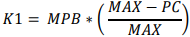 Kritérium lehota dodania:Počet bodov uchádzača za jeho lehotu výstavby sa určí na základe nasledovného vzorca:Maximálny počet bodov pridelených za dané dielčie kritérium je 5. To znamená, že ak uchádzač uvedie lehotu dodania v maximálnej dĺžke, dostane 0 bodov. Ak uvedie lehotu dodania  v minimálnej dĺžke dostane 5 bodov a ak uvedie lehotu dodania v kratšej ako minimálnej dĺžke, dostane taktiež 5 body. V prípade, že uchádzač predloží ponuku, v ktorej navrhne lehotu dodania dlhšiu ako je maximálna, bude vylúčený pre nesplnenie požiadaviek na predmet zákazky.Upozornenie: uchádzačom uvedená lehota dodania predmetu zákazky bude transponovaná do zmluvy a bude záväzná. V prípade, ak úspešný uchádzač nedodrží lehotu dodania uvedenú v návrhu na plnenie kritérií, je povinný verejnému obstarávateľovi zaplatiť zmluvnú pokutu vo výške 278 EUR za každý jeden deň nedodržania ponúknutej lehoty dodania. Zmluvná pokuta je vypočítaná ako podiel súčinu peňažnej hodnoty (vyjadrenia) jedného bodu v cenovom podkritériu a váhy kritéria K2 a rozdielu medzi maximálnou a minimálnou lehotou dodania. Peňažná hodnota (vyjadrenie) jedného bodu v necenovom podkritériu je 3333 eur (vypočíta sa ako podiel maximálnej ceny a maximálneho počtu bodov za kritérium cena). Matematický zápis výpočtu zmluvnej pokuty za jeden nedodržaný deň lehoty dodania je nasledovný:  výška zmluvnej pokuty=(3333 *5)/(180-120)  Verejný obstarávateľ je oprávnený započítať zmluvnú pokutu s existujúcim alebo budúcim záväzkom voči zhotoviteľovi.Kritérium záručná doba:2.6	Stanoveným kritériom K3 na vyhodnotenie ponúk je predĺženie požadovanej záruky vrátane servisu nad požadovaný rozsah (36 mesiacov) s pridelenou relatívnou váhou max. 5 bodov. Uchádzač môže predlžovať záruku nad požadovaný rozsah minimálne o 1 rok a maximálne o 7 rokov. Počet bodov za predĺženú záruku sa určí na základe nasledovného vzorca:  PB = (MPB * PPZ)/MAX PB – počet bodov za kritérium K3 MPB – maximálny počet bodov 5. MAX- maximálny počet rokov  (7) PPZ – navrhovaný počet rokov predĺženia záruky  Upozornenie: uchádzačom uvedená záručná doba bude transponovaná do zmluvy a bude záväzná. V prípade, ak úspešný uchádzač nedodrží záručnú dobu uvedenú v návrhu na plnenie kritérií, je povinný verejnému obstarávateľovi zaplatiť zmluvnú pokutu vo výške 2 381 EUR za každý rok aj neukončený nedodržania záručnej doby. Zmluvná pokuta je vypočítaná ako podiel súčinu peňažnej hodnoty (vyjadrenia) jedného bodu v cenovom podkritériu a váhy kritéria K3 a rozdielu medzi maximálnou a minimálnou záručnou dobou. Peňažná hodnota (vyjadrenie) jedného bodu v necenovom podkritériu je 3333 eur (vypočíta sa ako podiel maximálnej ceny a maximálneho počtu bodov za kritérium cena). Matematický zápis výpočtu zmluvnej pokuty za jeden nedodržaný rok záručnej doby je nasledovný:  výška zmluvnej pokuty=(3333 *5)/(7-0)  Verejný obstarávateľ je oprávnený započítať zmluvnú pokutu s existujúcim alebo budúcim záväzkom voči zhotoviteľovi.Časť D. Opis predmetu zákazkyVšeobecné požiadavky na predmet zákazky:Opis predmetu zákazky je uvedený v Prílohe č. 5.  V prípade, že by bol pri  tovare/výrobku uvedený v týchto Súťažných podkladoch názov výrobku/tovaru prípadne výrobca môže uchádzač ponúknuť aj ekvivalent daného tovaru/výrobku pri zachovaní stanovených rozmerov/min. špecifikácií ak sú uvedené, t.j. tovar/výrobok s ekvivalentnými, resp. vyššími kvalitatívnymi parametrami ako sú požadované. V  takom prípade uchádzač v ponuke predloží katalógový/technický list ponúkaných tovarov/výrobkov  obsahujúci min. obchodné označenie ponúkaného tovaru/výrobku, technické parametre a vlastnosti ponúkaného tovaru a ďalšie informácie a údaje  
o ponúkanom tovare v takom rozsahu, aby bolo možné jednoznačne posúdiť splnenie minimálnych technických parametrov podľa týchto súťažných podkladov, resp. ekvivalentných tovarov/výrobkov s rovnakými, resp. vyššími kvalitatívnymi parametrami ako sú požadované. 37481000-3Stroje na úpravu ľadovej plochyZnenieDoklad v zmysle zákona Za koho Predloženie v ponuke A nebol on ani jeho štatutárny orgán, ani člen štatutárneho orgánu, ani člen dozorného orgánu, ani prokurista právoplatne odsúdený za trestný čin korupcie, trestný čin poškodzovania finančných záujmov Európskych spoločenstiev, trestný čin legalizácie príjmu z trestnej činnosti, trestný čin založenia, zosnovania a podporovania zločineckej skupiny alebo za trestný čin založenia, zosnovania alebo podporovania teroristickej skupiny alebo za trestný čin terorizmu a niektorých foriem účasti na terorizme, trestný čin obchodovania s ľuďmi, trestný čin, ktorého skutková podstata súvisí s podnikaním alebo trestný čin machinácie pri verejnom obstarávaní a verejnej dražbeVýpis z registra trestov Právnická osoba/fyzická osoba - podnikateľ Konatelia Členovia predstavenstvaČlenovia dozornej radyprokuristi Áno, uchádzač predloží v ponuke výpisy z registra trestov alebo údaje potrebné na vyžiadanie výpisu z registra trestov fyzickej osoby alebo ich dočasne nahradí jednotným európskym dokumentom (JED).Povinnosť predložiť doklady sa nevzťahuje na uchádzača zapísaného v zozname hospodárskych subjektov na ÚVO. B nemá evidované nedoplatky na poistnom na sociálne poistenie a zdravotná poisťovňa neeviduje voči nemu pohľadávky po splatnosti podľa osobitných predpisov v Slovenskej republike a v štáte sídla, miesta podnikania alebo obvyklého pobytuVýpis zo zdravotnej poisťovne Výpis zo sociálnej poisťovne Právnická osoba/fyzická osoba - podnikateľ  nie - overuje verejný obstarávateľC nemá evidované daňové nedoplatky voči daňovému úradu a colnému úradu podľa osobitných predpisov v Slovenskej republike a v štáte sídla, miesta podnikania alebo obvyklého pobytuPotvrdenie z finančnej správy Právnická osoba/fyzická osoba - podnikateľ  nie - overuje verejný obstarávateľD nebol na jeho majetok vyhlásený konkurz, nie je v reštrukturalizácii, nie je v likvidácii, ani nebolo proti nemu zastavené konkurzné konanie pre nedostatok majetku alebo zrušený konkurz pre nedostatok majetkuPotvrdenie súdu Právnická osoba/fyzická osoba - podnikateľ  nie - overuje verejný obstarávateľE je oprávnený dodávať tovar, uskutočňovať stavebné práce alebo poskytovať službuVýpis z ORSR Právnická osoba/fyzická osoba - podnikateľ  nie - overuje verejný obstarávateľ F nemá uložený zákaz účasti vo verejnom obstarávaní potvrdený konečným rozhodnutím v Slovenskej republike a v štáte sídla, miesta podnikania alebo obvyklého pobytuEvidencia v Registri osôb so zákazom Právnická osoba/fyzická osoba - podnikateľ  nie - overuje verejný obstarávateľ č.  Kritérium  Váha kritéria  1.  Celková cena v EUR s DPH  90% 2.  Lehota dodania5% 3. Predĺženie záručnej doby 5% SPOLU  100%  K1 počet bodov, ktoré uchádzač získa za dané kritériumMPB  Maximálny počet bodov za hodnotené kritérium (90)MAX (maximálna cena s DPH) 300 000 EUR s DPHPC (Ponuková cena) cena uchádzača za predmet zákazky v eurách s DPHK2 = 5 *maximálna lehota dodania – ponuková lehota dodaniaK2 = 5 *maximálna lehota dodania – minimálna lehota dodaniaK2počet bodov, ktoré uchádzač získa za dané kritériumMaximálna lehota dodania180 dní odo dňa účinnosti zmluvyPonúkaná lehota dodaniaPočet dní odo dňa účinnosti zmluvyMinimálna lehota dodania120 dní odo dňa účinnosti zmluvy 